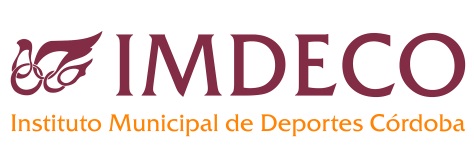 Subvenciones Nominativas 2021 Recibo Individual de DesplazamientoEn Córdoba a,   	Conforme:Responsable Proyecto (firma)(Sello de la entidad)Perceptor (firma)Imprescindible adjuntar fotocopia DNI del perceptor.JUSTIFICACIÓN DE GASTOS POR DESPLAZAMIENTOSJUSTIFICACIÓN DE GASTOS POR DESPLAZAMIENTOSENTIDADENTIDAD                                                           PROYECTO SUBVENCIONADO                                                           PROYECTO SUBVENCIONADONOMBRE Y APELLIDOS PERCEPTOR GASTOSD.N.I.MOTIVO DEL DESPLAZAMIENTOMOTIVO DEL DESPLAZAMIENTOLUGAR, DURACION E ITINERARIO DEL DESPLAZAMIENTOLUGAR, DURACION E ITINERARIO DEL DESPLAZAMIENTO1. GASTOS POR DESPLAZAMIENTO1. GASTOS POR DESPLAZAMIENTO